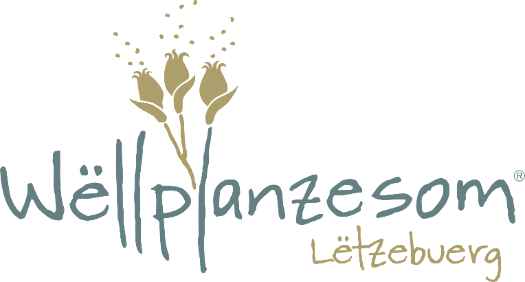 Wëllplanzesom Lëtzebuerg-Geseemsmëschungen maintenant dans votre commune !Vous voulez soutenir notre biodiversité locale? Pour cela, il suffit de créer un petit parterre chez vous! Fleurs et herbes naturellement présentes au Luxembourg sont des plantes nourricières essentielles à nos papillons et autres insectes indigènes. Vous avez maintenant la possibilité de venir chercher un petit sachet de semences de Wëllplanzesom Lëtzebuerg pour 1 m2 dans votre commune afin de semer ces graines dans votre jardin et de profiter d’une floraison multicolore en été.Pour une surface de 25–50 m2,  trois mélanges LUX, « LUX-Blumenwiese » (fr. prairie fleurie), « LUX-Schotterrasen » (fr. pelouse fleurie en gravier) et « LUX-Bunter Saum & Schmetterlingspflanzen » (fr. bande fleurie pour papillons), sont disponibles en sachets de 100 g auprès des partenaires suivants dans votre région:Bertrange, a.c.i.e.r. LuxembourgBertrange, co-laborColmar-Berg, De Verband V ShopDudelange, Fondation KräizbiergIngeldorf, Barenbrug LuxembourgKockelscheuer, Haus vun der NaturLivange, De Verband V ShopLuxembourg, boutique du « natur musée »Luxembourg, Emweltberodung LëtzebuergLuxembourg, Oekozenter PafendallOlm, Syndicat pour la conservation de la nature SICONARedange-sur-Attert, Op der SchockRedange-sur-Attert, Maison de l’eauSteinsel, Bamschoul BeckerUseldange, Tourist Info Wëlle WestenVous trouverez d’autres points de vente et de nombreuses informations supplémentaires sur Wëllplanzesom Lëtzebuerg sous : www.wellplanzen.lu.Vous y trouverez également une description de la méthode à suivre pour semer correctement les mélanges et les points auxquels il faut faire attention. Tous les mélanges LUX peuvent également être achetés en différentes tailles dans la boutique en ligne de l’entreprise Rieger-Hofmann (http://www.rieger-hofmann.de) ou chez Barenbrug Luxemburg.Le Syndicat pour la conservation de la nature SICONA vous conseille volontiers dans le choix des mélanges appropriés.Syndicat pour la conservation de la nature SICONA 12, rue de Capellen L-8393 OlmT : (+352) 26 30 36 25E : administration@sicona.lu Unhang Foto 1, 2, 3, 4, 5